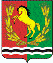  АДМИНИСТРАЦИЯ МУНИЦИПАЛЬНОГО ОБРАЗОВАНИЯ КИСЛИНСКИЙ СЕЛЬСОВЕТ  АСЕКЕЕВСКОГО  РАЙОНА  ОРЕНБУРГСКОЙ  ОБЛАСТИ П О С Т А Н О В Л Е Н И Е07.02.2020                               село Кисла                                                  № 06 -пОб отмене постановления от 01.09.2010 № 20-п« О комиссии по соблюдению требований к служебному поведению муниципальных служащих администрации муниципального образования Кислинский сельсовет Асекеевского района Оренбургской области и урегулированию конфликта интересов» Руководствуясь Уставом муниципального образования  Кислинский сельсовет,  постановляю:1. Отменить  постановление от 01.09.2010 № 20-п            2. Контроль за исполнением данного постановления оставляю за собой.3. Настоящее постановление вступает в силу после его официального опубликования (обнародования).Глава муниципальногообразования                                                                                        В.Л. Абрамов«О комиссии по соблюдению требований к служебному поведению муниципальных служащих администрации муниципального образования Кислинский сельсовет Асекеевского района Оренбургской области и урегулированию конфликта интересов».